Obecní úřad ZLONČICEaFCC Česká republika, s.r.o.pořádají svoz pneumatik pro obec ZlončiceDatum: sobota  7.5.2022, od 8:00 hod do 8:30 hod.Sběrna 9m3 bude přistavena:u sběrného dvora Fyzické osoby mohou v tomto časovém rozmezí odevzdat ZDARMA níže uvedené nebezpečné odpady, POVINNOSTÍ OBČANA je odevzdat odpad osobně obsluze sběrny a neponechávat odpad volně u sběrného místa!!!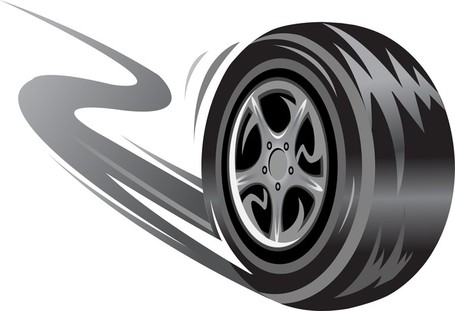 Co bude předmětem sběru: pneumatiky z osobních automobilů bez disků